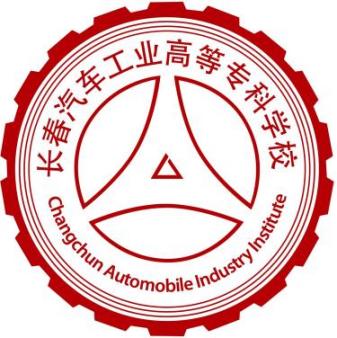 《**************》课程标准（2022年修订）********学院年  月《********》课程标准一、课程性质与任务《？？？？》是？？专业的公共/基础/核心/拓展课和必修/选修课，主要内容包括？？？等部分。通过本课程的学习，培养学生？？？等能力，具备？？？等。本课程的前导课程为？？，后续课程为？？。在教学过程中融入爱党爱国爱家的人文教育，培养学生树立精益求精、负责担当的职业道德。培养学生严谨求实的工作作风以及良好的团队协作能力、创新意识、绿色发展意识。二、课程目标与要求冒段：课程目标简介素质目标：（注意：与人才培养方案呼应）知识目标：（注意：与人才培养方案呼应）能力目标：（注意：与人才培养方案呼应）三、课程结构与内容1.整体设计通过面向国内外行业分析和调研，结合？理念，基于？专业国家教学标准，融入？岗位标准、1+X汽车运用与维修职业等级证书（？级）考核标准、？大赛？赛项标准等，遵循学生认知规律与职业发展规律，以模块化的方式架构为??????等？个模块，如表? 所示。填写说明：“重难点”一项，请在表格内填写“重点”“难点”或不予填写。“教学资源”可填写实训设备、数字化资源以及其他需要用到的教学资源。“教学方法”项，填写代表性方法。2.思政元素融入以习近平新时代中国特色社会主义思想为指导，落实立德树人的根本任务，将？作为培养主线，充分挖掘行业、学校以及区域等蕴含的思政要素，从????等？个维度融入课程思政，提升育人效果。四、课程考核与评价1.评价方法举例：（完成后删除此提示）本课程评价包含过程评价、技能考核与综合测试三部分，详细如下：2.考核内容（举例如下，请删除此提示）（1）学习过程考核标准技能考核标准综合测试考核标准五、教学实施与保障1.课程团队教师应具备？？专业本科或以上学历；本科学历应具有讲师或讲师以上职称，研究生学历应具有 1 年以上教学经验；建议应具有“双师”素质能力；师德高尚、治学严谨，能将课程教学与思政教育有机融合在一起；执教能力强，教学效果好。2.实习实训条件3.教材与参考资料4.其他教学资源六、授课进度与安排课程信息课程信息课程信息课程信息课程信息课程信息适用专业适用专业适用专业课程类型开课学期开课学期开课学期第  学期考核方式考试/考查总学时总学时总学时学分可置换课程□是 □否可置换课程□是 □否可置换课程□是 □否企业实践技能竞赛职业证书可置换课程□是 □否可置换课程□是 □否可置换课程□是 □否实习岗位名称技能竞赛名称职业证书名称可共享课程□是 □否可共享课程□是 □否可共享课程□是 □否共享专业共享内容共享比例可共享课程□是 □否可共享课程□是 □否可共享课程□是 □否填写共享专业名称填写“全部共享”或列举“第*模块”%可共享课程□是 □否可共享课程□是 □否可共享课程□是 □否…………%课程标准编制团队课程标准编制团队课程标准编制团队课程标准编制团队课程标准编制团队课程标准编制团队序号姓名工作单位工作单位工作单位职称/职务123课程标准审核课程标准审核专业负责人专业负责人专业负责人课程标准审核课程标准审核院部教学院长院部教学院长院部教学院长说明：1.“课程类型”项选择填写“公共基础课/公共选修课/专业基础课/专业核心课/专业选修课”2.“可置换课程”项，根据人才培养方案，选择“是”或“否”，如选“是”，须选择置换方式3.“可共享课程”项，选择“是”或“否”，如选“是”，须填写共享信息，此项可加行4.请适当调整行高，确保本表格在同一页内（完成后删除此行提示）说明：1.“课程类型”项选择填写“公共基础课/公共选修课/专业基础课/专业核心课/专业选修课”2.“可置换课程”项，根据人才培养方案，选择“是”或“否”，如选“是”，须选择置换方式3.“可共享课程”项，选择“是”或“否”，如选“是”，须填写共享信息，此项可加行4.请适当调整行高，确保本表格在同一页内（完成后删除此行提示）说明：1.“课程类型”项选择填写“公共基础课/公共选修课/专业基础课/专业核心课/专业选修课”2.“可置换课程”项，根据人才培养方案，选择“是”或“否”，如选“是”，须选择置换方式3.“可共享课程”项，选择“是”或“否”，如选“是”，须填写共享信息，此项可加行4.请适当调整行高，确保本表格在同一页内（完成后删除此行提示）说明：1.“课程类型”项选择填写“公共基础课/公共选修课/专业基础课/专业核心课/专业选修课”2.“可置换课程”项，根据人才培养方案，选择“是”或“否”，如选“是”，须选择置换方式3.“可共享课程”项，选择“是”或“否”，如选“是”，须填写共享信息，此项可加行4.请适当调整行高，确保本表格在同一页内（完成后删除此行提示）说明：1.“课程类型”项选择填写“公共基础课/公共选修课/专业基础课/专业核心课/专业选修课”2.“可置换课程”项，根据人才培养方案，选择“是”或“否”，如选“是”，须选择置换方式3.“可共享课程”项，选择“是”或“否”，如选“是”，须填写共享信息，此项可加行4.请适当调整行高，确保本表格在同一页内（完成后删除此行提示）说明：1.“课程类型”项选择填写“公共基础课/公共选修课/专业基础课/专业核心课/专业选修课”2.“可置换课程”项，根据人才培养方案，选择“是”或“否”，如选“是”，须选择置换方式3.“可共享课程”项，选择“是”或“否”，如选“是”，须填写共享信息，此项可加行4.请适当调整行高，确保本表格在同一页内（完成后删除此行提示）模块/章教学目标教学资源项目/节/任务内容重难点教学方法课时模块1：更换车轮总成【知识目标】1.能区分轮胎的类型。2.【技能目标】能独立规范完成车轮检查与换位。【素质目标】培养学生的责任意识。培养安全意识。任务1：车轮检查换位1.车轮与轮胎的作用。2.车轮及轮胎检查内容及方法。3.检查车轮及轮胎状况。4.轮胎检查换位方法。【思政点】环保意识5.....模块1：更换车轮总成【知识目标】1.能区分轮胎的类型。2.【技能目标】能独立规范完成车轮检查与换位。【素质目标】培养学生的责任意识。培养安全意识。任务2：模块1：更换车轮总成【知识目标】1.能区分轮胎的类型。2.【技能目标】能独立规范完成车轮检查与换位。【素质目标】培养学生的责任意识。培养安全意识。任务3：模块1：更换车轮总成【知识目标】1.能区分轮胎的类型。2.【技能目标】能独立规范完成车轮检查与换位。【素质目标】培养学生的责任意识。培养安全意识。任务4：主线维度具体例：培养自主汽车产业 “红旗工匠”社会爱国情怀、社会责任、绿色发展…例：培养自主汽车产业 “红旗工匠”个人…例：培养自主汽车产业 “红旗工匠”专业精益求精、标准意识…例：培养自主汽车产业 “红旗工匠”…评价方式考核内容权重总评过程考核出勤情况、课堂教学活动参与、在线资源学习情况、作业完成情况20%100%技能考核**型号发动机拆卸**工具使用**工作任务40%100%综合测试理论知识与基础技能考核40%100%考核内容考核内容考核内容考核内容总评课堂出勤课堂教学活动参与在线资源学习作业完成100%20%30%30%20%100%考核项目内容赋分内容赋分内容赋分总评考核项目技能操作50%安全作业15%工单填写35%总评曲柄连杆机构检测与维修机体组检修、活塞连杆组检修、曲柄飞轮组检修安全意识、操作规范、设备工具使用、5S管理资料查询、维修判定、工单填写完整与准确100%…………………………序号考核内容权重总评1四冲程往复式汽油机工作过程5%100%2****原理8%100%3*****理论理解10%100%………………100%节次学时数课程进行的形式和内容（讲课、实验、习题课、测验）作业布置作业布置节次学时数课程进行的形式和内容（讲课、实验、习题课、测验）主要内容题数1-22